慢传说公众号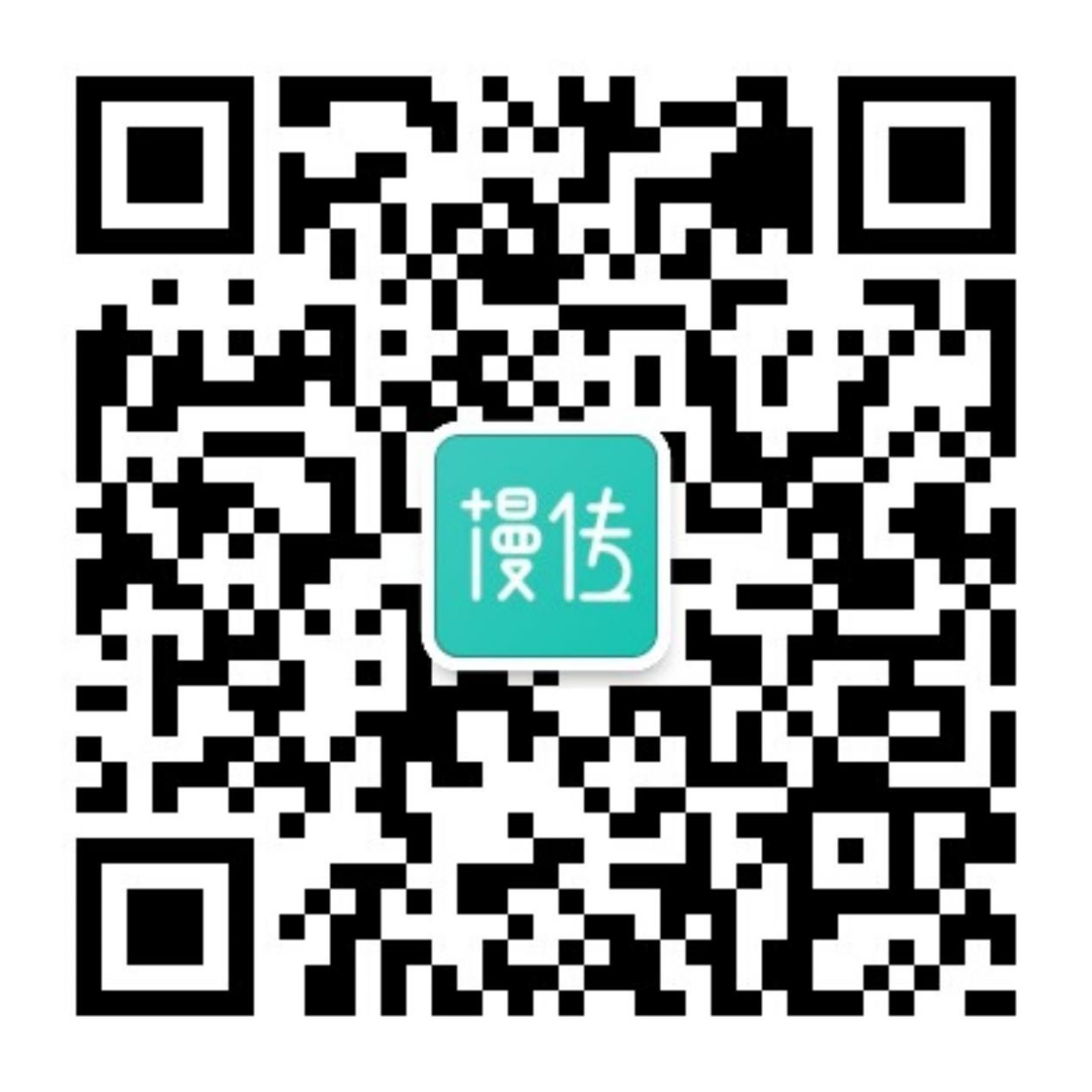 